INDICAÇÃO Nº 7030/2017Sugere ao Poder Executivo Municipal, que proceda com a troca de lâmpadas no endereço, Rua Cezar Sega ,defronte ao bloco F do Condomínio Parque Real no Bairro Dona Regina, neste Município.Excelentíssimo Senhor Prefeito Municipal,                         Nos termos do Art. 108 do Regimento Interno desta Casa de Leis, dirijo-me a Vossa Excelência para sugerir que, por intermédio do Setor competente, que proceda com a troca de lâmpadas no endereço, Rua Cezar Sega ,defronte ao bloco F Condomínio Parque Real no Bairro Dona Regina, neste Município.Justificativa:Moradores no local procuraram este vereador cobrando providências no sentido de proceder com as trocas de lâmpadas queimadas localizada na via acima mencionada. Neste local há postes que se encontram com as lâmpadas queimadas, sendo necessária a troca, haja vista que no período noturno a via se torna muito escura, o que compromete a segurança e o bem-estar dos moradores  Plenário “Dr. Tancredo Neves”, em 29 de Agosto  de 2017.Joel do Gás-Vereador-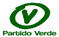 